Wiedza o społeczeństwie: IIIBSIProszę zapoznać się z zakresem i ewentualnie odpowiedzieć na zadane pytanie. Odpowiedzi proszę przesłać na adres:czarnas.nauczanieonline@wp.pl lub i-dziennikFormat – Word; PDFCele: Zapoznanie z systemem studiów wyższych poza granicami. Zapoznanie z systemem rekrutacji. Źródło: podręcznik; Internet T: Nauka za granicą Studia wyższe w wybranych państwach Europy.Na poprzedniej lekcji zaczęliśmy temat nauki za granica RP.Należy w tym miejscu odnieść się do tematu matury międzynarodowej. 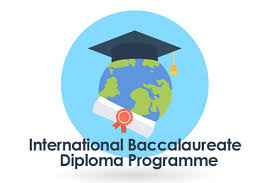 Matura międzynarodowa – część międzynarodowego programu edukacyjnego International Baccalaureate. Jest to dwuletni program nauczania na poziomie liceum ogólnokształcącego, realizowany w całości w języku angielskim, francuskim lub hiszpańskim, zakończony egzaminem maturalnym.Zadanie:Podręcznik str. 178 (Program matury międzynarodowej) – wypunktuj zakres jaki obejmuje matura międzynarodowa, aby mogła być honorowana w świecie. Praca dodatkowa:Pofantazjuj – zdałeś maturę (może nawet międzynarodową) … stoisz przed wyborem uczelni wyższej na świecie. Gdzie i dlaczego chciałbyś studiować? Jaki kierunek? 